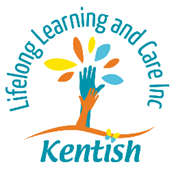 Contact Information Contact Information Dates of contactTimes of contactCommencement date of contactRegion of contact              Darwin                 Katherine                 Alice Springs Suggested location of contact TFHC contact goalsLevel of supervision             Supervised           Unsupervised            SupportedNumber of contact facilitators required  1 (one) Facilitator - (2 children and below) (Low Risk)   (High Risk) 2 (two) Facilitators (3 or more children) (Low Risk)   (High Risk)(Please note if contact services are sought for 3 or more children, 2 facilitators will be required to facilitate the contact as per our organisational safety policy)Details of any supervision requirementsHas a risk assessment been completed? 
(If any please add additional information that may occur on the risk assessment form on the last page)               Yes           No                Has the child/young person’s contact arrangements been documented in their care plan?                Yes           No             Carer’s contact details (If applicable)Name: Address:Phone:TFHC Case ManagerTFHC Case Manager contact numberTFHC Team LeaderTFHC Manager Any other emergency numbers to contact                                                   Child/young person’s Information                                                   Child/young person’s Information                                                   Child/young person’s Information                                                   Child/young person’s Information                                                   Child/young person’s Information                                                   Child/young person’s Information                                                   Child/young person’s InformationChild/young 
person’s full name Child/young person’s Age Date of Birth       Complexity Level Allergies and medical issues Carers name Child 1Child 2Child 3Child 4Child 5Child/Young Person’s Behaviours and Responding StrategiesChild/Young Person’s Behaviours and Responding StrategiesPlease provide detailed information on the child/young person’s behaviours and responding strategies if any:Diagnostic Information
Please Note:  Each specialty service reserves the right to verify diagnosis, as per specific policyDiagnostic Information
Please Note:  Each specialty service reserves the right to verify diagnosis, as per specific policyIf the child has been diagnosed with any behavioural, developmental, or psychiatric conditions, please list if applicable.Current Involvement with Other ServicesCurrent Involvement with Other ServicesPlease indicate if the child/ren is currently accessing any of the following services with other 
organisations or professionalsPlease indicate if the child/ren is currently accessing any of the following services with other 
organisations or professionalsChildren’s Contact Centre Yes           No                If YES, please specify:       Counselling  Yes           No                 If YES, please specify:                Psychiatrist  Yes           No                If YES, please specify:             Behaviour Support  Yes           No                      If YES, please specify:                  Please list any other service involvement agencies or professionalsFamily Information  Family Information  Name of family members who will be attendingCourt order details of contactAny family background or information to note  The main language spokenPreferred languageIs an interpreter for child/ren required?                   Yes           No             Kentish Information Kentish Information The facilitator who will be conducting the contactFacilitators contact numberHas the facilitator been briefed/handover by the case manager?                  Yes           No                TFHC authorisation of contact TFHC authorisation of contact Person authorising contactSignature Date Risk AssessmentRisk AssessmentRisk AssessmentRisk AssessmentRisk AssessmentActivity Hazard IdentifiedRisk assessment 
(use matrix)Elimination/control measuresWhoWhenA child leaves the office during contact.Lost or injured childModerateVigilant supervision and or, lock the door during contact (Door can be easily unlocked from the inside in the event of fire).Contact facilitatorAfter the child and family arrive.Family members arrive that are not on the contact list.Possible family conflict leads to insecurity and concern for the child.ModerateExplain that if they want to come to contact, they need to talk to TFHC first. Invite family members to wait outside and look through the window if appropriate to do so.Contact facilitatorAt the arrival of the family member who is not on the contact list.A parent or family member uses inappropriate force or physical means when guiding children’s behaviour.The injured child physically and, or emotionallyModerateSet clear expectations for contact and model appropriate behaviour guidance.Ask the parent to leave. Reassure children.Mandatory Report incident and inform TFHC.Follow TFHC directions.Contact facilitatorSet clear expectations on arrival.Report after the parent leaves.The parent/s are on their phone during the duration of their contact and are not engaging with the childrenDistressed insecure childrenModerateTalk to children and families about the expectations and requirements for contact.Contact facilitatorSet clear expectations on arrival and monitor interactions throughout the visit to support parents to engage with their children. Ensuring this is achieved in a child-focused respectful way.A family member arrives appearing to be intoxicated or under the influence of drugs.Injured child physically, and, or emotionallyModerateAsk the person to leave, respectfully explaining why. Set clear expectations around being sober and healthy for contact.Contact facilitatorAt the time of arrival.A child, parent, or family member has a medical emergency.Scared, distressed child, parent, or family member.Possible medical implications for the affected person.ModerateHave emergency numbers displayed on the wall and always carry a mobile phone. Phone an ambulance or Doctor’s Clinic over the road.Easy access to first aid kit.Contact facilitators all need First Aid Training as a requirement of their job.Contact facilitatorAt the time of a medical emergency.A parent or family member tries to take a child/ren out of the contact office.Distressed child/ren Injured child physically, and, or emotionally.ModerateSet clear expectations about contact limitations.Have emergency numbers displayed on the wall and carry a mobile phone at all times. Call the Police as required.Contact facilitatorSet clear expectations at time of arrival.Call Police and TFHC at time of incident.A child/parent or family member needs to leave the office to use the bathroom located outside (in the building). Possible removal of children from contact visitLowThe facilitator is to stand at the office door supervising the entry while the bathroom is being used and to usher people back into the office while blocking access to the outside door.Contact facilitatorFor all bathroom visits.A member of the community comes into the office and is abusive or threatening.Distressed child/ren Injured child physically, and, or emotionallyModerateThe facilitator calmly ushers the person to the door, then outside the office. Call the Police if necessary.Contact facilitatorImmediately. A parent or family member becomes violent during the access visit.Distressed child/ren Injured child physically, and, or emotionallyModerateChild/ren is to be removed from the situation. The facilitator attempts all avenues to calm the situation down. Ask the person to leave, respectfully explaining why. Contact all emergency personnel. Contact facilitatorSet clear expectations at time of arrival.Call the Police and TFHC at the time of the incident.Risk MatrixRisk MatrixRisk MatrixRisk MatrixRisk MatrixRisk MatrixRisk MatrixRisk MatrixConsequenceConsequenceConsequenceConsequenceConsequenceConsequenceConsequenceConsequenceInsignificantMinorModerateMajorCatastrophicAlmost certainModerateHighHighExtremeExtremeLikelyModerateModerateHighExtremeExtremePossibleLowModerateHighHighExtremeUnlikelyLowLowModerateHighHighRareLowLowLowModerateHigh